ДЕКЛАРАЦИЯ – СЪГЛАСИЕ ОТ РОДИТЕЛза участие в конкурс „Вярата, без която не можем…“ и свързани с него информационни и комуникационни дейности и обработване на лични данни на дете (непълнолетен ученик)	Подписаният/ата ___________________________________________________________ (трите имена на родителя)Адрес: ______________________________________________________ Телефонен номер: ____________________ Ел. адрес: ____________________________В качеството си на родител на:Три имена: __________________________________________________ Година на раждане: __________________________________________ Адрес: ______________________________________________________Училище и клас: ______________________________________________С настоящата декларация ДАВАМ СЪГЛАСИЕТО СИ :Детето ми ________________________________________________ (трите имена)да участва в конкурс „Вярата, без която не можем…“  и свързаните с него информационни дейности; Второ СУ „Н. Й. Вапцаров“ да събира, съхранява и обработва следните лични данни на сина/дъщеря ми:____________________________________________(трите имена)лична информация, снимков и/или видео-материал, творби на детето ми, както и лични данни от такъв характер, свързани с изяви и участия на детето във връзка с конкурс „Вярата, без която не можем…“ да бъдат публикувани снимки и/или видеоматериали и/или интервюта, и произведения на детето ми във връзка с участие в гореизброените на официалната интернет страница на Второ СУ „Н. Й. Вапцаров“ и на фейсбук страницата му . Да бъдат събирани, съхранявани и обработвани и моите лични данни, посочени в тази декларация.Запознат/а съм, че личните ми данни ще бъдат използвани от Второ СУ „Н.Й.Вапцаров“на територията на Република България.Запознат/а съм, че личните данни ще бъдат съхранявани по следния начин: на хартиен и електронен носител, според законовите изисквания за защита на данните.Декларирам, че ще уведомявам администратора на лични данни за всяка промяна в личните данни на детето. Запознат/а съм, че личните данни ще бъдат обработвани от тук посочения администратор на лични данни, а именно: Второ СУ „Н.Й.Вапцаров“Декларирам, че давам своето съгласие за обработването на лични данни свободно, съгласно волята си, и гарантирам верността на посочените данни.Дата: __________2021 г. 			Декларатор: _________________ 										/подпис/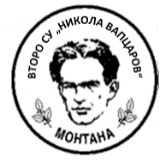 ВТОРО СРЕДНО  УЧИЛИЩЕ „Н.Й.ВАПЦАРОВ”Монтана, ул. ”Цар Иван Александър” №35, тел. 096-305698, 302452, факс 096-305698e-mail: vtorosou@abv.bg,   www.vtoro-montana.com